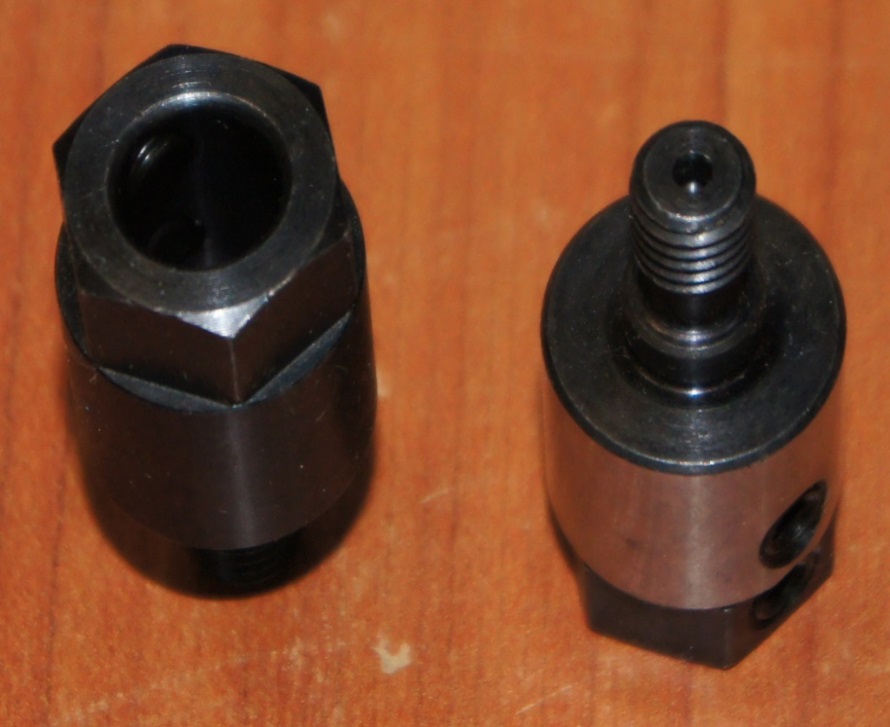 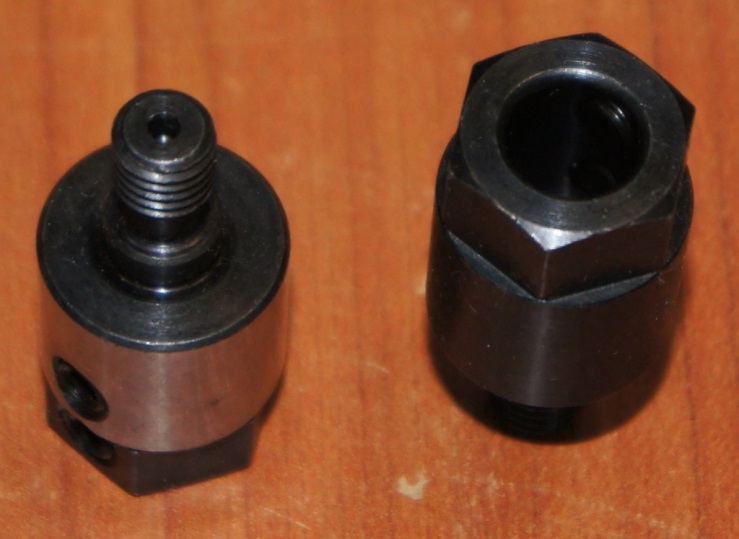 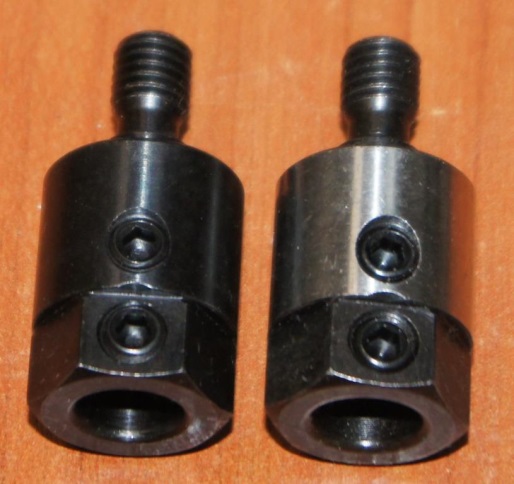 Код из 1САртикулНаименоваие/ Бренд/ПоставщикТехнические характеристикиГабаритыД*Ш*В,ммМасса,грМатериалМесто установки/НазначениеF00274344025002Патрон для сверл резьба M8 DX (BSP) на фото черный (левое вращение)Резьба M8 500металлОбрабатывающие центра /держатель (патрон)F00274344025002Резьба M8 500металлОбрабатывающие центра /держатель (патрон)F00274344025002  BSPРезьба M8 500металлОбрабатывающие центра /держатель (патрон)